ВОЛК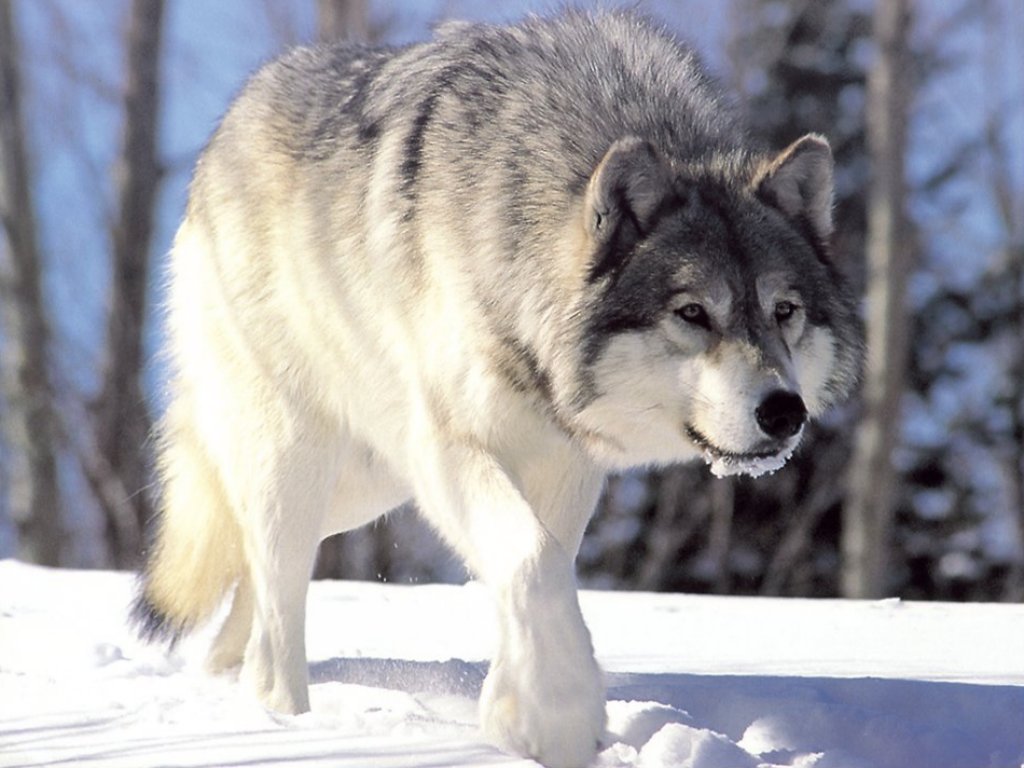 Расскажите ребёнку  про волка, рассмотрите игрушки, иллюстрации с изображением волка.Покажите и правильно назовите основные части тела волка: голова, пасть, уши, туловище, спина, живот, лапы, хвост.Обратите внимание на характерные внешние признаки зверя: серая шерсть,  большая голова,  глаза злые и в темноте  светятся, в пасти у волка белые, очень  острые зубы,  у волка большой,  пушистый хвост.                                                              Напомните, что у волка серая, пушистая и очень тёплая шерсть. Лапы у волка сильные, поэтому он  быстро бегает. Когда волк  спит, он укрывает нос и лапы своим пушистым хвостом. Свою добычу волк чует издалека. Охотится волк  на зайцев, лис, а может утащить  поросёнка или напасть на барашка, телёнка.Живут волки в большой норе. Волки рычат и громко воют: У – У – У – У  – так они голос подают.Волки живут в лесу – это лесные,  дикие животные.РЕКОМЕНДАЦИИ    ДЛЯ     РОДИТЕЛЕЙРассматривание игрушки – волк, со словесным описанием. Беседа по вопросам:   Кто это?   Что это у  волка? Рассматривание сюжетных  картинок  по  теме.Учим  отвечать на вопросы однословно  или  фразой.   Помогите  ребёнку  назвать,  кто  изображён  и  что  делает (Волк – воет;  убегает  от  медведя;  прячется  от  охотника;  показывает  зубы;  рычит  и  т. д.)ВОЛЧИЦА  С  ВОЛЧАТАМИ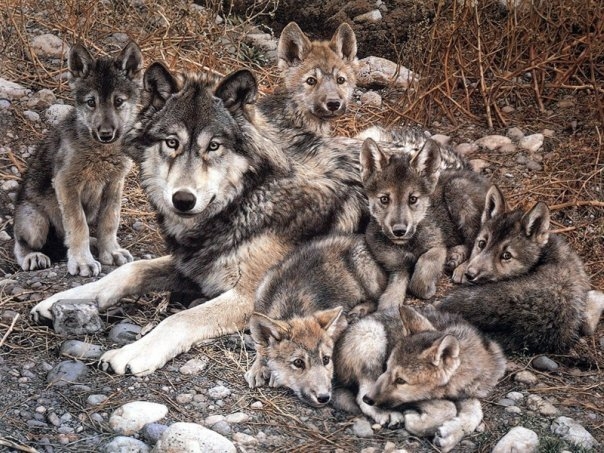 Расскажите ребёнку  про волка, рассмотрите игрушки, иллюстрации с изображением волка, волчицы и волчат.Попросите   показать   и   правильно   назвать основные  части тела волка: голова, пасть, уши, туловище, спина, живот, лапы, хвост.Обратите внимание на характерные внешние признаки зверя: серая шерсть, большая голова, глаза злые и в темноте светятся, в пасти у волка белые, очень острые зубы, у волка большой,  пушистый хвост.Напомните, что у волка серая, пушистая и очень тёплая шерсть. Лапы у волка сильные, поэтому он очень быстро бегает. Когда волк  спит, он укрывает нос и лапы своим пушистым хвостом. Свою добычу волк чует издалека. Охотится волк  на зайцев, лис, а может утащить овечку, поросёнка или напасть на барашка, телёнка.Живут волки в большой норе, её называют – логово. Волки рычат и громко воют: У – У – У – У  – так они голос подают.Детёнышей волчицы называют волчатами. Волчица заботится о них, кормит их,   учит охотиться, прятаться от врагов.  Волки боятся медведя, собаку,  человека (охотника).Волки живут в лесу – это лесные,  дикие животные.РЕКОМЕНДАЦИИ  ДЛЯ  РОДИТЕЛЕЙРассмотрите  различные  картинки  (сюжетные  и  предметные)  по  теме.  Беседуйте с ребёнком. Задавайте вопросы  по  содержанию  картинки. Побуждайте отвечать  фразой на вопрос («Кто это?», «Это  волк», «Что делает волк?», «Волк  убегает от  медведя»).Дидактическая  игра  «Угадай,  кто  это?»Учить отгадывать описательные  загадки,  с  опорой  на  игрушку,  картинку.Перед ребёнком расположены 2 – 3 игрушки, Вы рассказываете: «Он живёт в лесу, у него белая шубка, прячется под кустом. Кто это?»Ребёнок выбирает игрушку из предложенных, называет её.ДОПОЛНИТЕЛЬНОПосмотрите с ребёнком мультфильмы по теме «Волк».  Побеседуйте по содержанию.«ХВОСТЫ» - 1966 год.«ЛИСА  И  ВОЛК» -  1958 год.«КОТ – РЫБОЛОВ» - 1964 год.«МЕШОК  ЯБЛОК» - 1974 год.«БИМ,  БАМ,  БОМ  И  ВОЛК» - 1963 год.«ВОЛК   И  СЕМЕРО КОЗЛЯТ» - 1957 год.«ВОЛЧИЩЕ – СЕРЫЙ  ХВОСТИЩЕ» - 1983 год.«ВОЛК   И  СЕМЕРО КОЗЛЯТ  НА  НОВЫЙ  ЛАД» - 1975 год.Читайте рассказы, сказки, стихотворения  по темеСовместное рассказывание  сказок «Колобок»,  «Теремок»,  «Волк и семеро козлят»  с  использованием  игрушек или  картинного  материала.Игровое упражнение «Чей малыш?»Повторяем названия лесных животных и их детёнышей: заяц, зайчиха, зайчонок, зайчата;  лис,  лиса,  лисёнок,  лисята;  волк,  волчица,  волчонок,  волчата.Дидактическая игра   «Домино. Животные»Дидактическая игра    «Лото. Животные»Разрезные картинки по теме.            Выучите  одно  упражнение  пальчиковой  гимнастики  по  теме.ИГРОВОЕ   УПРАЖНЕНИЕ   «НАЙДИ  ПАРУ»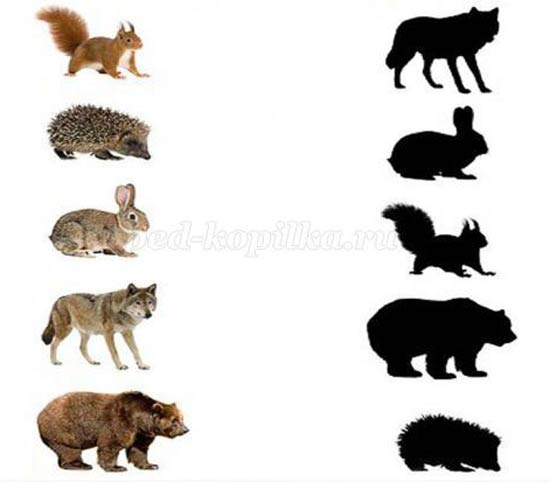 Развивать  зрительное  восприятие,  мышление.Соединить  пары  картинок карандашом/фломастером  (обратите  внимание  на  отличительные, характерные признаки для каждого животного).ЛАБИРИНТ   «ПОМОГИ  ВОЛЧИЦЕ  ДОБРАТЬСЯ  ДО   ЛОГОВА»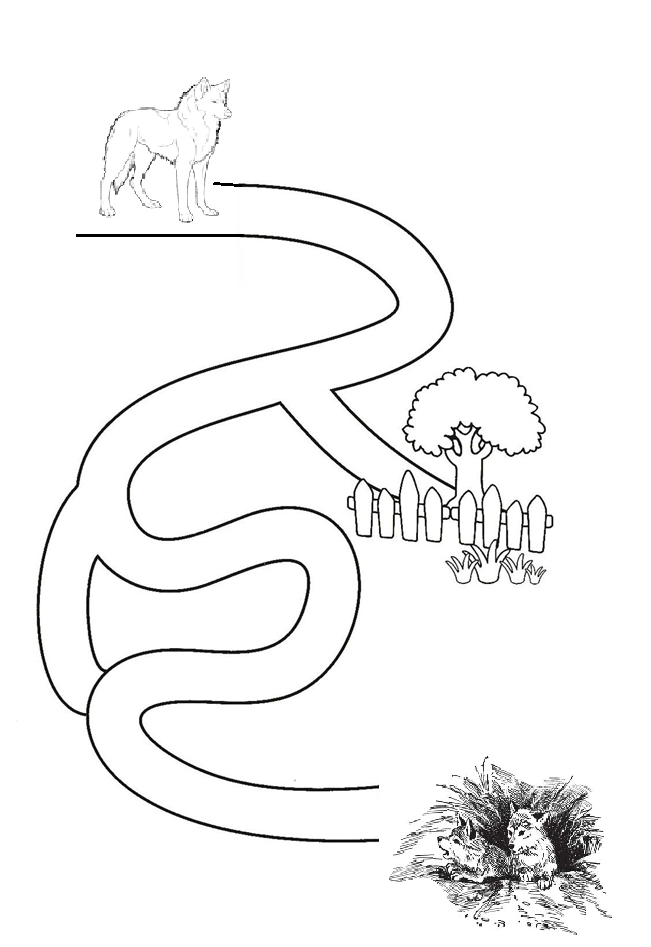 СЮЖЕТНЫЕ  КАРТИНКИ  ПО  ТЕМЕ   «ВОЛК»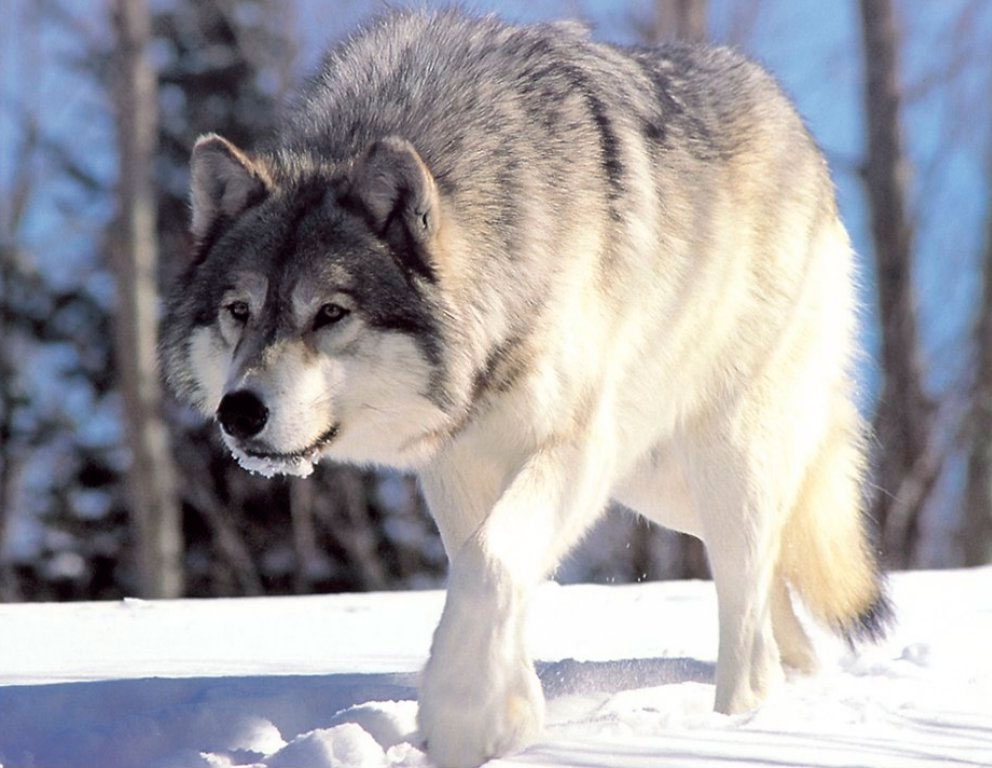 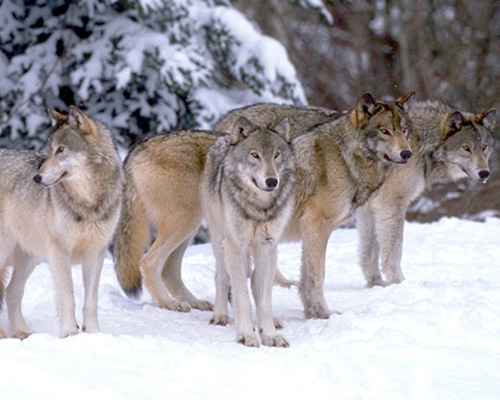 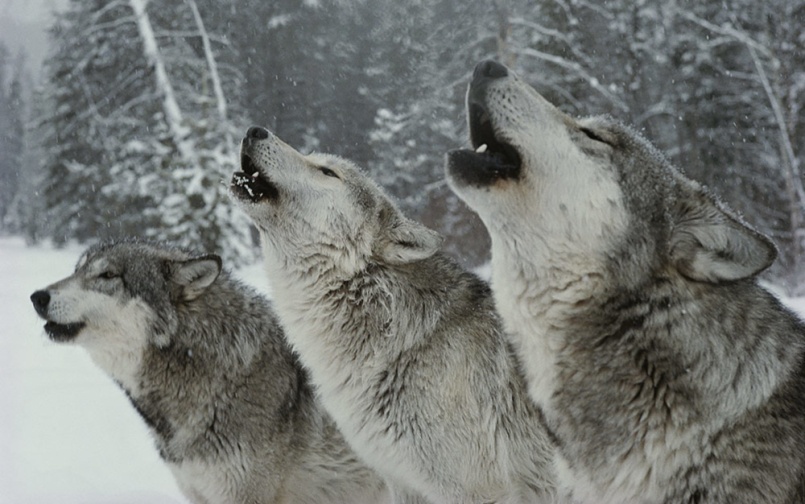 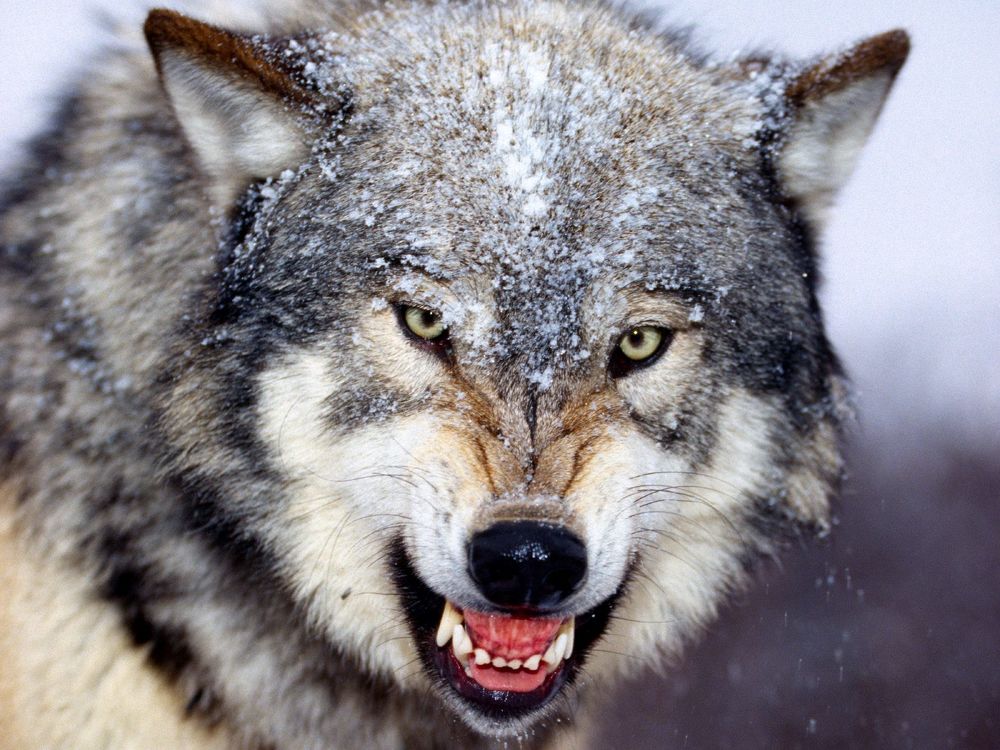 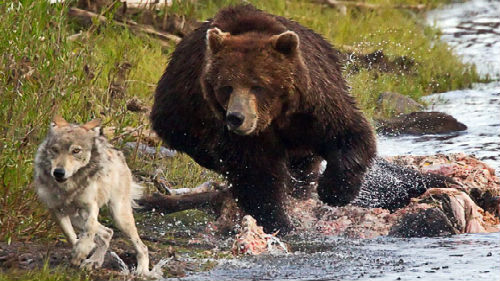 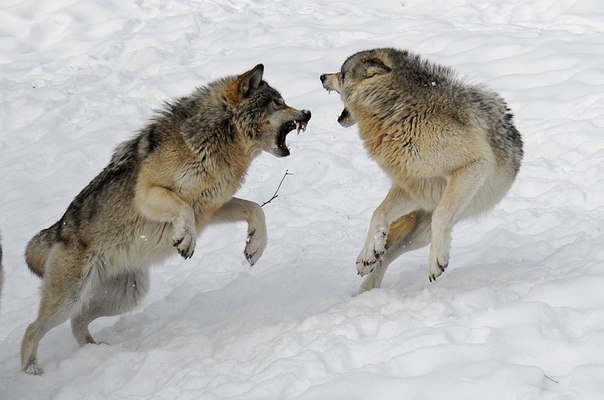 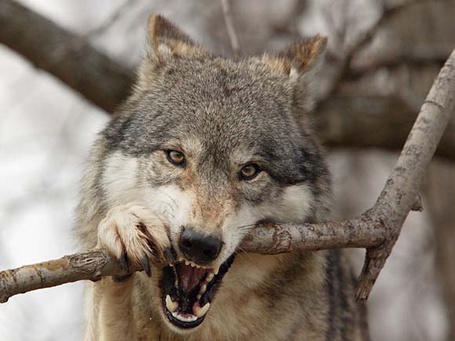 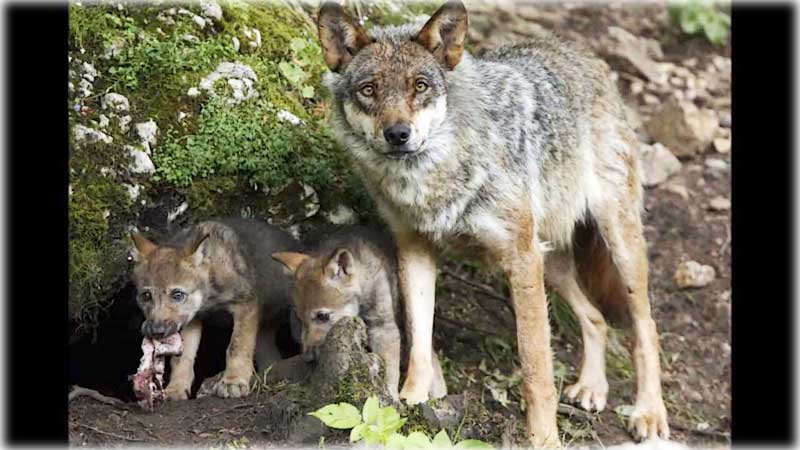 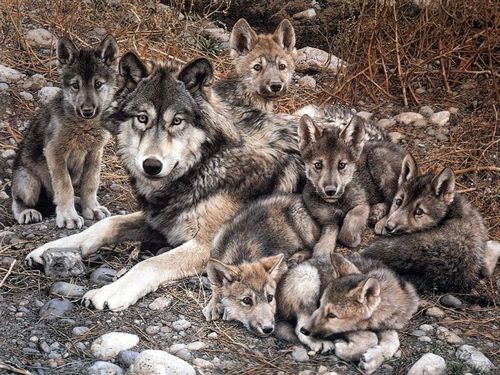 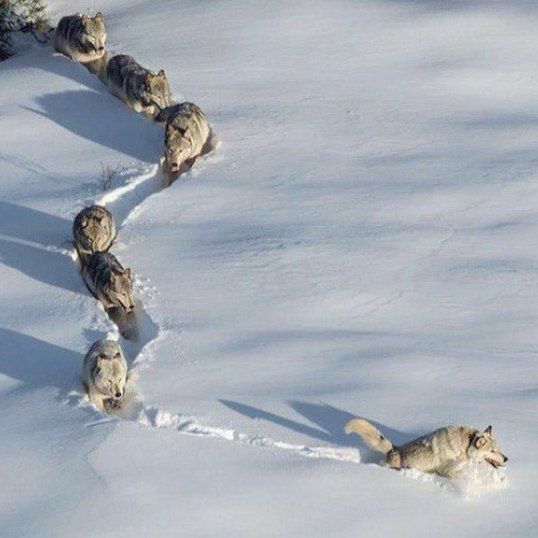 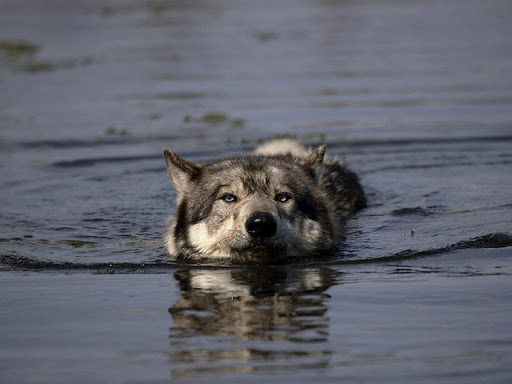 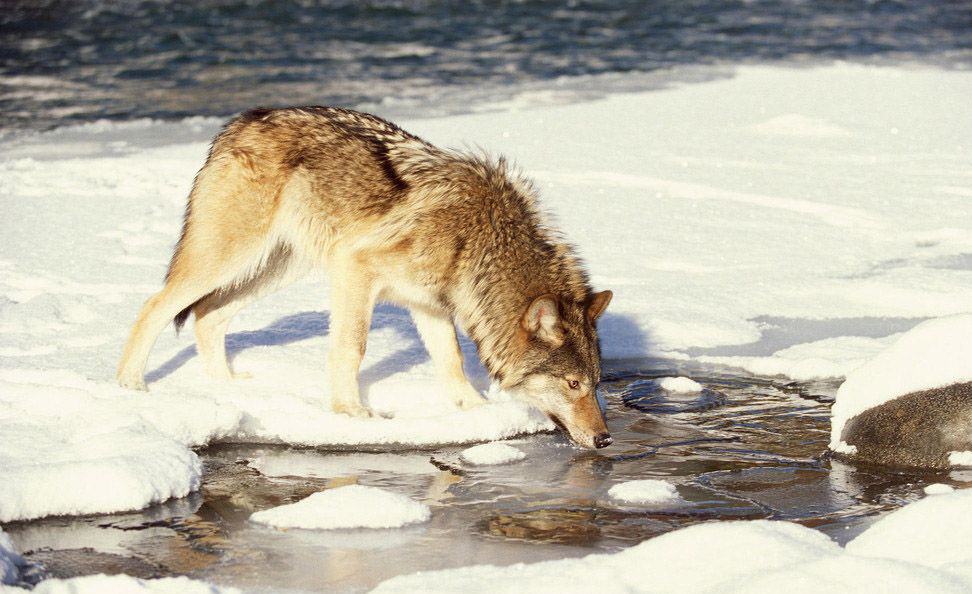 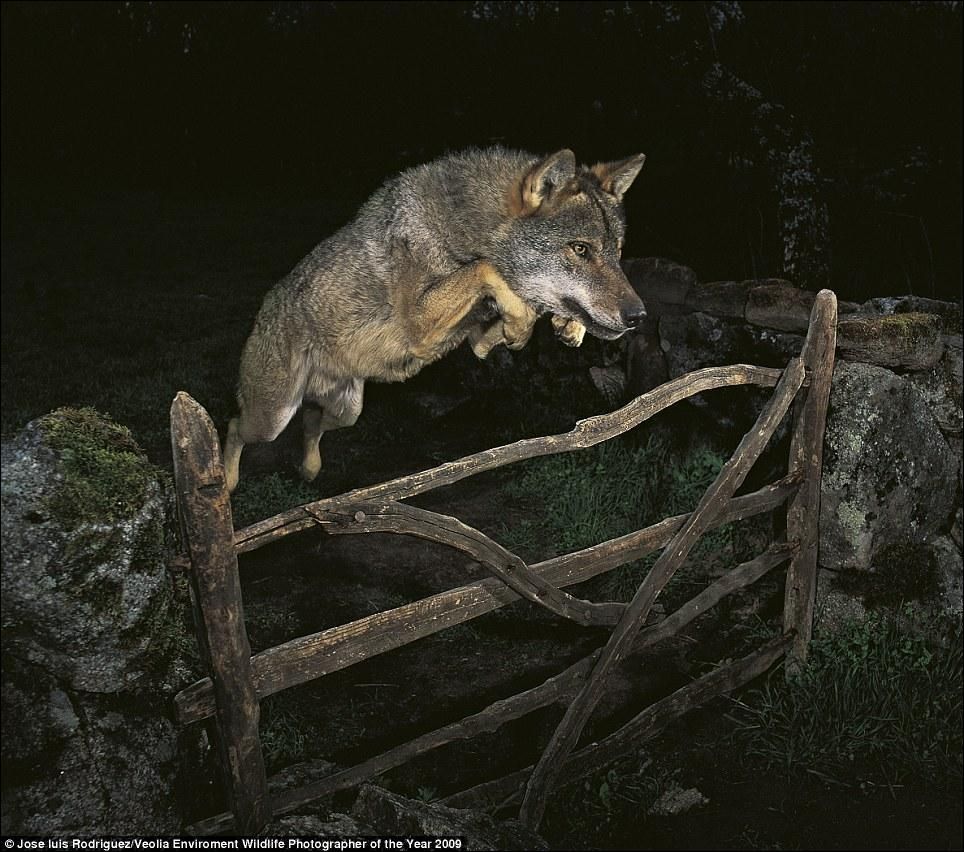 ТЕРЕМОК  ТЕРЕМОК  КОЛОБОК   КОЗЛЯТКИ И ВОЛКПРО ВОЛКА И ЛИСУВОЛКВОЛЧОНОКПРО  МАЛЕНЬКОГО  ВОЛЧОНКАРусская народная сказка    (в обработке М. Булатова) Русская народная сказка    (в обработке Е. Чарушина) Русская народная сказкаРусская народная сказка   (в  обработке К. Ушинского) С. МаршакЕ. ЧарушинЕ. СероваД.  Харченко 